Технологическая карта урока (Учитель Григорьева О. Ю.)УМК: учебный комплекс под редакцией  Е.А.Быстровой. Русский язык. 5 класс.Тема урока: Удивительный вопросительный.Тип урока: урок открытия нового знания.Цель урока: систематизация и расширение представлений обучающихся о способах выражения вопросительной окраски речи.Задачи:образовательная: отработать навыки построения и интонационно правильного произнесения вопросительных предложенийразвивающая: развивать творческую, речевую и мыслительную активность обучающихсявоспитывающая: воспитание потребности пользоваться всем языковым богатством, совершенствовать устную и письменную речь, делать её более точной и богатойОборудование: интерактивная доска, мультимедийный проектор, аппаратно-программный комплекс.Этап урокаДеятельность учителяДеятельность ученикаУУД(Планируемые результаты)1.МотивацииС добрым утром!Начат день!Первым делом гоним лень!На уроке не зевать,А работать и писатьДавным давно Виктор Гюго, известный писатель, закончив роман, послал рукопись книги издателю. К рукописи он приложил письмо, в котором не было ни одного слова, а был только знак. Как вы думаете, какой это был знак?Ученики слушают историю, строят предположения.Личностные:эмоционально-положительный настрой на урок, создание ситуации успеха, доверия.2.Актуализации и пробного учебного действия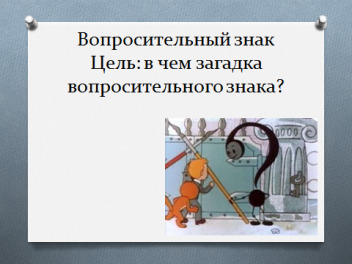 - Да, это был вопросительный знак. Что ответил редактор, вы узнаете на следующем  уроке. Как вы думаете, что обозначал «?»?- Какие предложения по цели высказывания заменил вопросительный знак?- Как вы думаете, над какой темой сегодня мы будем работать? Какой знак у нас оказался загадочным?- Какую цель поставим?Отвечают на вопросы (Писатель хотел спросить издателя: «Понравился ли роман?», «Можно издать?»). Вопросительный знак заменил вопросительные предложенияФормулируют тему и цель урока Коммуникативные:формируем умение оформлять свои мысли в устной форме.Регулятивные:Самостоятельно выделять и формулировать познавательную цель; искать и выделять необходимую информациюПознавательные:Анализировать, классифицировать и обобщать факты и явления3.Постановка учебной задачи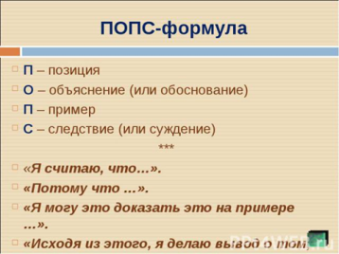 Словарно-орфографическая работа- Каково лексическое значение слова «вопросительный»?- Какая часть слова помогает определить лексическое значение слова «вопросительный»? - Давайте сейчас выйдем в Интернет и прочитаем значение слова «вопросительный».«Что такое вопросительный знак? – пошутил однажды поэт Михаил Светлов, - это состарившийся восклицательный». Согласны ли вы с высказыванием Михаила Светлова? Почему?Ученики отвечают, строят предположенияКорень «вопрос»Обучающиеся работают на ноутбуках, выясняют значение слова ВОПРОСИ́ТЕЛЬНЫЙ1.Выражающий вопрос (в 1 знач.) недоумение."В. взгляд"2.В грамматике: обозначающий вопрос (в 1 знач.)."В. знак"Постройте свои высказывания в соответствии с алгоритмомПознавательные:Анализировать, сравнивать, классифицировать и обобщать факты и явления;пользоваться ознакомительным и про-смотровым чтениемКоммуникативные:формируем умение оформлять свои мысли в устной форме.Регулятивные:искать и выделять необходимую информацию4. «Открытие» нового знания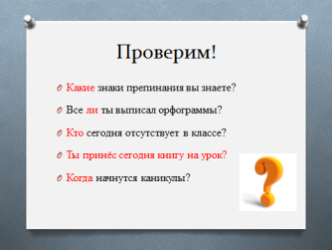 Работа в группах. На столах лежат распечатки задания Какие знаки препинания вы знаете?Все ли ты выписал орфограммы?Кто сегодня отсутствует в классе?Ты принёс сегодня книгу на урок?Когда начнутся каникулы? - Определите, при помощи каких слов выражается вопрос в предложении.Сравним с материалом учебника (стр.88)Ученики организуют группы и начинают работу(Вопросительными словами: кто, что, где, куда и др., частицами: разве, ли, интонацией)Открывают учебники, читают материал п.3Познавательные:формируем умение обобщать и классифицировать по признакам;формируем умение на основе анализа делать выводы;Коммуникативные:формируем умение слушать и извлекать нужную информацию;формируем умение работать в группе;формируем умение строить речевое высказывание в соответствии поставленной задачей5. Динамическая паузаДавайте поиграем. Я читаю предложения, вы внимательно слушаете. Если предложение вопросительное, киваете головой, если повествовательное – наклоны влево и право, а если побудительное – маршируете.Обучающиеся выполняют.Регулятивные:формируем умение осуществлять пошаговый контроль своих действий6. Первичное закрепление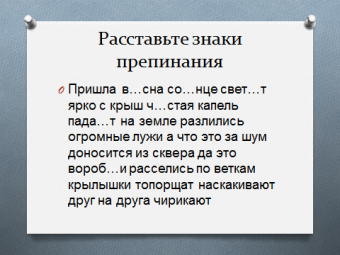 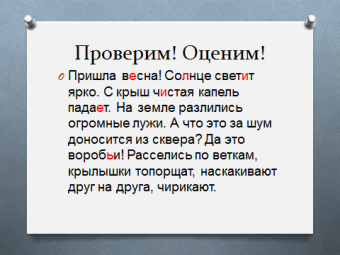 - Перед вами листочки с заданием. Это текст, но в нем нет ни одного знака завершения. Расставьте знаки препинания.Один ученик работает на интерактивной доске, расставляет пропущенные буквы и знаки препинания, остальные работают в тетрадях.Познавательные:умение ориентироваться в своей системе знаний;формируем умение на основе анализа делать выводы.Коммуникативные:умение оформлять свои мысли в устной форме; слушать и понимать речь другихРегулятивные:умение оценивать учебные действия в соответствии с поставленной задачей7. Самостоятельная работа с проверкой по эталону. Самоанализ и самоконтрольВы хорошо и достаточно слаженно выполняете работу вместе. Теперь настало время попробовать свои силы каждому в отдельности. Я предлагаю вам выполнить тест.Организует и проводит тестирование с использованием системы PROClass. Организует анализ результатов тестаУчащиеся выполняют тестРегулятивные: вносить исправления в свою работу, если она расходится с эталоном (образцом)Коммуникативные:умение оформлять свои мысли в письменной форме8. Включение нового                    знания в систему знаний и повторение.Домашнее задание Параграф 20, выполнить упр. 106. Кто желает, может написать сказку о вопросительном знаке.Учащиеся записывают задание в дневникиРегулятивные: вносить исправления в свою работу, если она расходится с эталоном (образцом)Коммуникативные:умение оформлять свои мысли в письменной форме9. Рефлексия     деятельности 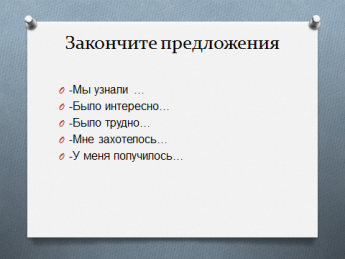 Ребята! Мы свами сегодня довольно плотно и продуктивно поработали. А теперь я предлагаю каждому самостоятельно проанализировать то, с чем вы завершаете этот урок. Учащиеся завершают предложения( письменно)Сегодня я узнал(а) …    Было интересно…Было трудно…Мне захотелось…У меня получилось…Регулятивные:умение осуществлять познавательную и личностную рефлексию.Познавательные:умение на основе анализа объектов делать выводы